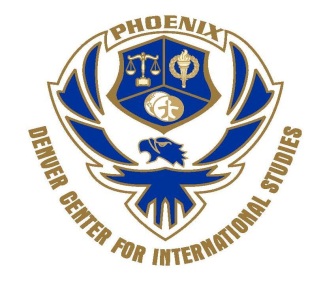 October 18, 2014Dear Parents & Guardians,I am excited to announce American Lit students will attend the History Colorado Center’s Exhibition RACE: Are We So Different? on Wednesday, November 12th.  I am excited for this opportunity since many conversations about race and culture have organically blossomed in the classroom during our unit on Immigration.We will walk the one-mile to History Colorado Center regardless of weather. Please remind students that layers are key in Colorado!To cover the cost of the exhibition, we will need each student to bring $7.  If the $7 will be a financial burden to your family, please let me know; scholarship money is available.In order to attend the exhibition, we need four additional chaperones. I would need you at DCIS at 10:30am, and we will return to DCIS by 2:15. If you are available, please let me know! Chaperones will attend for free.Periods 3 & 5: please return permission slips by Wed, Oct 29th. I need the $7 by Thurs, Nov 6th.Periods 8 & 10: please return permission slips by Thurs, Oct. 30th. I need the $7 by Wed, Nov 5th.	Let me know if you have any questions or concerns.Thank you!Sara Finnegan-DoyonI give my son/daughter ________________________________________ permission to attend the exhibition RACE: Are We So Different? at History Center Colorado on Wednesday, November 12th. I understand that s/he will be out of the building from 10:30-2:15.Please check one of the following:_______Enclosed is $7 to cover the cost of the exhibition.______ Due to financial hardship, we will not be able to cover the cost. Please provide a scholarship.Please check one of the following:_____ I CAN help chaperone the field trip. I will be at DCIS by 10:30am on Monday, November 12th._____ I CAN NOT help chaperone the field trip.Please check one of the following:_____ My son/daughter DOES need a sack lunch provided by the school._____ My son/daughter DOES NOT need a sack lunch provided by the school._____________________________         __________________________________(Parent/Guardian Name)				(Parent/Guardian Signature)